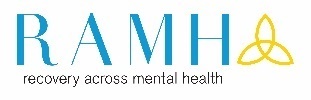 Job DescriptionJob Title:                 Community Link Worker(s)    Responsible to:      Senior Management Team Hours:                     Part time posts - to be agreed with successful candidates up to 28.5hours availableSalary:                    SP30 Fixed - £25,562 per annum pro-rata  Pension:	6% of basic salary (plus 2 x salary, insurance benefit)Travel Expenses:	45p per mileJob Summary:To work alongside GP’s, Practice staff and a wide range of local agencies to support service users to link into meaningful community networks and activities which will enhance their self-management skills build resilience and sense of personal wellbeing. You require an experienced and proactive approach in utilising social media applications and platforms to enhance your communication, and for the benefit of service users.Responsibilities:To be aware of and implement the RAMH philosophy.To support and encourage new approaches to self-management.Work alongside RAMH and partner community services in East Renfrewshire to develop understanding of social prescribing.Liaise with internal and external agencies to publicise the services, to generate appropriate referrals with a particular focus on GP Practices.To keep clear and accurate records of all interventions carried outTo identify and maintain a database / record of available activities, resources and support networks for people to access.To utilise appropriate electronic database recording systemsTo implement quality monitoring and service evaluation systems as identified by the funders, to enable reporting on outcomes.  To attend team meetings as required.To carry out any other duties as delegated by the line manager.To adhere to RAMH policies and procedures and SSSC (Scottish Social Services Council) Code of PracticeScottish Social Services Council Registration:All staff must be aware of timescales and requirements of registration with SSSC – Scottish Social Services Council. Staff who are registered must take personal responsibility of making themselves aware of the requirements of registration and adhere to these requirements. It is NOT the responsibility of RAMH to register staff.Staff who are required to register with SSSC and don’t complete registration within the timescales set out, will NOT be able to be employed in their current role, until registration is completed.  This means that there may be no employment opportunities for staff if they are not registered. Failure to register within timescales will result in disciplinary action. The foregoing job description is not exhaustive and other tasks may be associated with this position as directed.  The post-holder will be expected to participate in the on-going development of the postPerson Specification Community Link Worker - Part time EXPERIENCE                                                                                                    Essential               DesirableSKILLSPERSONAL TRAITSADDITIONAL JOB REQUIREMENTSExperience of the impact of long term conditions and an understanding of  recovery or self-management approachesExperience of prompting empowerment and self-direction in support of recovery and self-management  Experience of writing reports which  includes outcomes and activitiesExperience of reviewing and evaluation Experience of working closely with health and social care professionals  Experience of utilising community facilities as a resourceAbility to work as part of a teamAbility to communicate effectively with a range of health and social care professionals, service users and Carers Ability to maintain confidential records and statistical information on service use for the purposes of evaluationAbility to self-evaluate and reflect on practiceAbility to produce written reports as necessaryExcellent IT skills & use of applications and platforms Organisational skillsAn ability to  work in the Community  independently across the East Renfrewshire area, including travelling  Highly developed interpersonal and communication skillsAbility to motivate and inspire othersAble to work flexible hours